5/10/21Addition and Subtraction of Multiples of 100My Confidence: 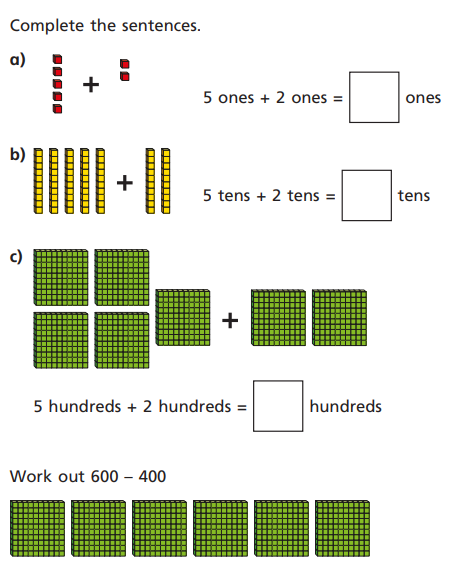 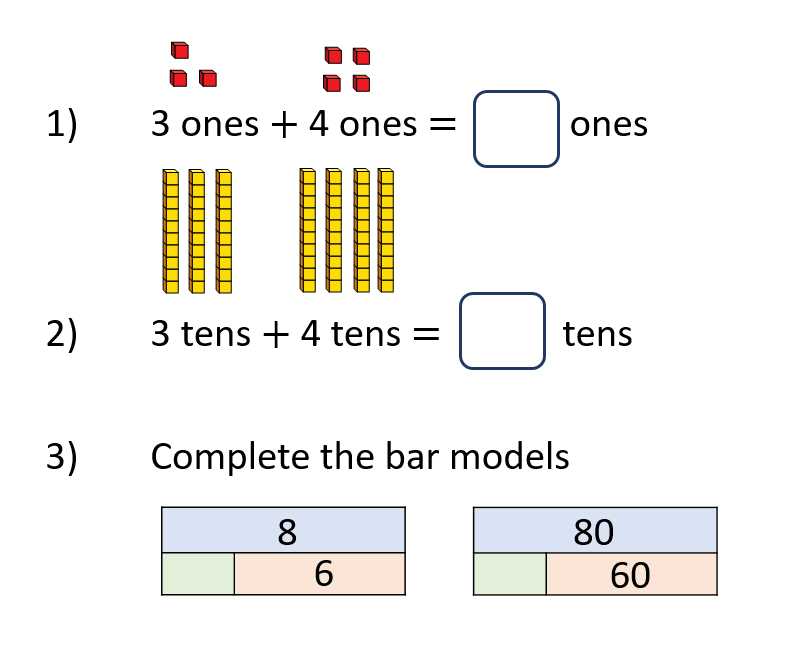 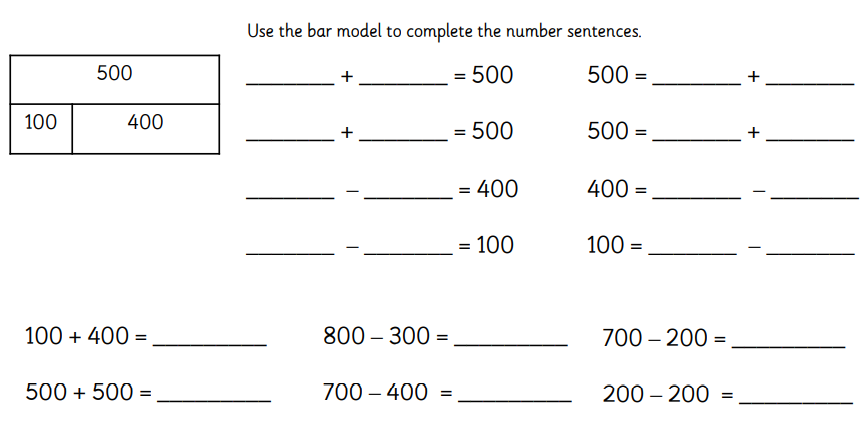 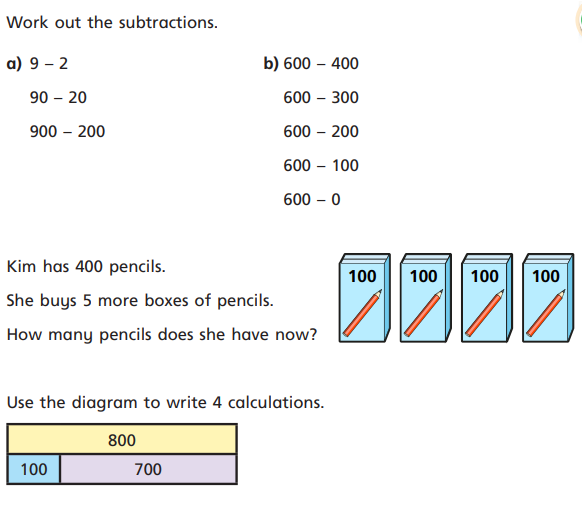 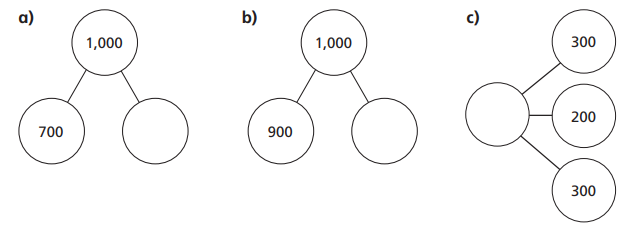 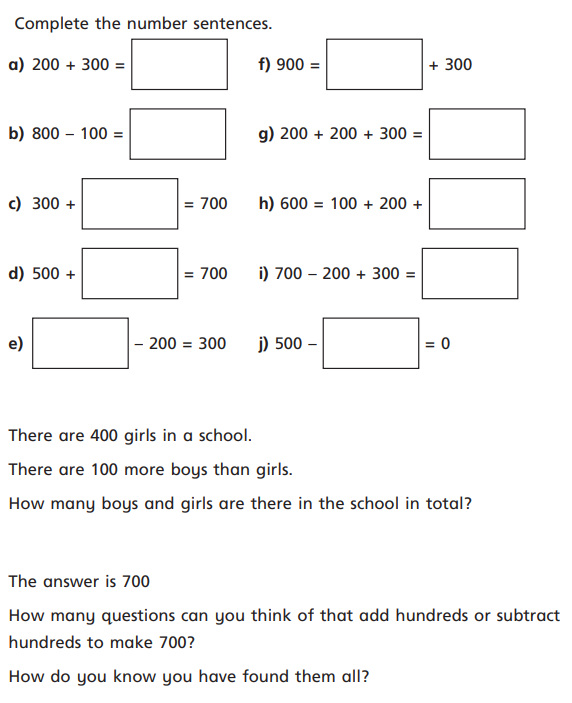 